Чем занять ребенка в зимние каникулыРецепт интересных, ярких, незабываемых, с пользой проведенных каникул прост. Достаточно фантазии. Однако чаще всего родителям легче и беспроблемней включить своему чаду телевизор или усадить за компьютерную игру, нежели придумать нечто увлекательное, в чем могли бы поучаствовать все члены семьи. А ведь главное – только начать, была бы идея. А еще лучше – несколько…Приближаются новогодние и рождественские праздники – замечательное время, когда семья собирается вместе. У многих эти дни расписаны буквально по минутам. Но бывает так: все мультфильмы просмотрены, коньки и лыжи надоели (а то и погода не располагает), компьютерные игры пройдены – родители не знают, чем занять ребенка. А тот, в свою очередь, ходит из угла в угол, упрашивая поиграть с ним или отвести в гости к друзьям. Что делать?Предложим несколько вариантов.Развлечения для домаПодготовка к встрече Нового года, без сомнения, время чудесное, незабываемое. А кто из детей не любит чудеса и сказки? Чтобы ребенок в полной мере ощутил приближение праздника, можно вместе с ним устроить дома мастерскую Деда Мороза, используя предложенные идеи.Выращиваем елкуПонадобятся: вырезанные из цветной бумаги контуры ладоней всех членов семьи, картон (или лист ватмана – в зависимости от задуманного размера елки), клей, скотч. Из картона делаем конус, скрепляем скотчем и клеем. Низ конуса обрезаем, чтобы основание было ровным. Ладошки наклеиваем сверху, начиная с самых маленьких (детских). Вместо украшений на каждой ладошке предварительно можно написать пожелания.Выращиваем снежинкуПонадобятся: бура (можно купить в аптеке или в магазине хозтоваров), проволока, обмотанная толстой шерстяной ниткой, пищевые красители.Ход работы:1. Готовим перенасыщенный раствор буры. Для этого в горячую воду, помешивая, постепенно добавляем буру – 3 полных столовых ложки на стакан воды. Каждая из порций добавляется только после полного растворения предыдущей. Буры нужно добавить столько, чтобы вода стала мутной, почти непрозрачной.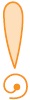 Буру добавлять не надо, если явно видны нерастворившиеся кристаллы – они в смеси сыграют роль «отвлекающего» элемента, кристаллы начнут расти вокруг этих частичек, а не вокруг снежинки. В этом случае раствор лучше процедить.Полученная смесь переливается в стеклянный стакан, чашу, банку или кувшин (в зависимости от размеров кристалла, который вы хотите вырастить). Стеклянная тара должна быть с достаточно широким горлом.2. Из проволоки делаем снежинку. Привязываем к ней веревку, другой конец которой наматываем на карандаш. Погружаем снежинку в раствор буры.3. Всю конструкцию ставим в такое место, где ее в течение долгого времени никто не потревожит. Примерно через сутки снежинка будет готова!Совет: если вы хотите получить цветные снежинки, добавьте в раствор буры краситель.Выращивание кристальной снежинки из буры это не только увлекательное, но и полезное занятие – занимательный научный эксперимент по выращиванию кристаллов в домашних условиях.При проведении эксперимента лучше, если дети будут выступать в роли наблюдателей. Необходимо следить, чтобы кристаллы буры не попали к ним в руки. Все материалы, подвергавшиеся контакту с ней, необходимо тщательно промыть.Делаем инейНеповторимую сказочную атмосферу в доме поможет создать иней. Как его сделать?Понадобятся: еловые и сосновые веточки и шишки, пенопласт, терка, клей. Еловые и сосновые веточки и шишки опускаем в горячий насыщенный раствор соли на несколько часов, затем вынимаем и просушиваем. Натираем пенопласт, смазываем клеем полученные заготовки и посыпаем их крупинками пенопласта (это будет снег).Совет: чтобы шишки раскрылись, можно подержать их над паром. Для того чтобы они, наоборот, не раскрылись в теплой комнате, обрызгиваем их лаком для волос.Изготавливаем ледяное блюдо СнегурочкиИзготовление этого новогоднего сюрприза позволит ребенку поучаствовать в сервировке праздничного стола.Понадобятся: две стеклянные емкости разного диаметра; свежая клюква, смешанная с различными специями – звездочками аниса, бутонами гвоздичного дерева, палочками корицы, кусочками цитрусовых; скотч, блестки и… свободное место в морозильнике.Ход работы:1. Закрепляем стеклянную емкость меньшего размера внутри более крупной при помощи скотча, оставляя между ними промежуток около 2,5 см. Заполняем пространство между посудой ягодами и специями, заливаем питьевой водой.2. Ставим всю конструкцию на несколько часов в морозильник (пока вода полностью не замерзнет). Чтобы отделить емкости от замерзшей ягодной массы, поливаем их несколько секунд теплой водой. Готовое ледяное блюдо вновь ставим в морозильник и держим там до тех пор, пока не придет время подавать его на стол.Готовим «Мешочки с миндалем»Детям очень понравится наполнять такие мешочки (попутно можно и полакомиться), но завязывание верхушек – дело кропотливое, поэтому без взрослых не обойтись.Понадобятся: прозрачный целлофан, ножницы, скотч, засахаренный миндаль, лента из органзы.Ход работы:1. Из целлофана вырезаем квадратики со стороной 15 см.2. Склеиваем две противоположные стороны квадрата. Заворачиваем и заклеиваем один из концов мешочка.3. Наполняем мешочки засахаренным миндалем.Совет: не стоит класть слишком много миндаля.4. Завязываем каждый мешочек лентой из органзы.Развлечения на свежем воздухеКонечно же, основное зимнее развлечение – это катание на лыжах, санках и коньках. Но есть и другие, не менее интересные занятия.«Замороженные пузырьки»Если на улице -7 и больше, самое время показать ребенку еще чудо.Понадобятся: мыльный раствор и трубочки для выдувания пузырей. Процесс рождения чуда очень прост – выдуваем мыльные пузыри не дома, а на улице. Дети, без сомнения, будут в восторге.«Поиск сокровищ»В такую игру можно играть в любое время года, однако в зависимости от возраста, зимой ее можно усложнять различными задачами. Например, шоколадку заворачиваем так, чтобы она не промокла, и прячем в снегу. Пусть дети попробуют найти свое сокровище, ориентируясь на подсказки взрослого «холодно – тепло – горячо».«Снежные краски»Для разнообразия снег можно сделать цветным. Для этого берем полстаканчика воды и добавляем пищевой краситель. Даем ребенку несколько таких стаканчиков с разными красками – пусть он разбрызгивает их на снег или наполняет им стаканчики.«Летние снежки»Чтобы воспоминания о новогодних праздниках сохранились надолго – и не только в мыслях, – вместе с ребенком формируем круглые плотные снежки различного размера, упаковываем их в полиэтиленовые мешочки и кладем на дно морозильной камеры. В один из жарких летних дней, чтобы удивить друзей, родных и соседей, можно будет поиграть в снежки.Зима, новогодние праздники – это не только сказочная пора года, но и прекрасная возможность развлечься вместе с детьми. А чтобы создать для них настоящие приключения, сотворить чудеса своими руками, нужно немного – всего лишь найти для этого время и подключить собственную фантазию.С наступающими Новым годом и Рождеством!